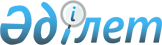 О внесении изменений и дополнения в постановление Правительства Республики Казахстан от 31 декабря 2009 года № 2341Постановление Правительства Республики Казахстан от 8 июня 2010 года № 536

      В соответствии со статьей 62 Бюджетного кодекса Республики Казахстан от 4 декабря 2008 года Правительство Республики Казахстан ПОСТАНОВЛЯЕТ:



      1. Внести в постановление Правительства Республики Казахстан от 31 декабря 2009 года № 2341 "О Стратегическом плане Агентства Республики Казахстан по защите конкуренции (Антимонопольное агентство) на 2010 - 2014 годы" следующие изменения и дополнение:



      в Стратегическом плане Агентства Республики Казахстан по защите конкуренции (Антимонопольное агентство) на 2010 - 2014 годы, утвержденном указанным постановлением:



      в разделе 6 "Бюджетные программы":



      цифры "480 760" заменить цифрами "493 416";



      цифры "1 707 812" заменить цифрами "1 720 468";



      в подразделе "Бюджетная программа 001" в графе "2010", строки "Расходы на реализацию программы" цифры "476 885" заменить цифрами "489 541";



      в подразделе "Материально-техническое обеспечение деятельности Агентства":



      в строке "Показатели результата":



      после строки:

"                                                    ";

      дополнить строкой следующего содержания:

"                                                     ";



      в подразделе "Распределение расходов по стратегическим направлениям, целям, задачам и бюджетным программам" в графе "2010", строки "Бюджетная программа 001 "Услуги по обеспечению защиты конкуренции, ограничению монополистической деятельности и недопущению недобросовестной конкуренции" цифры "476 885" заменить цифрами "489 541";



      в подразделе "Распределение расходов по стратегическим направлениям, целям, задачам и бюджетным программам" в графе "2010", строки "Всего по 001 программе "Услуги по обеспечению защиты конкуренции, ограничению монополистической деятельности и недопущению недобросовестной конкуренции" цифры "476 885" заменить цифрами "489 541";



      в графе "2010", строки "Итого бюджет Агентства" цифры "480 760" заменить цифрами "493 416".



      2. Настоящее постановление вводится в действие со дня подписания и подлежит официальному опубликованию.      Премьер-Министр

      Республики Казахстан                       К. Масимов
					© 2012. РГП на ПХВ «Институт законодательства и правовой информации Республики Казахстан» Министерства юстиции Республики Казахстан
				Снижение

текучести

кадров%45403030303030Представительство

женщин на

руководящих

должностях, не

менее%30303030303030